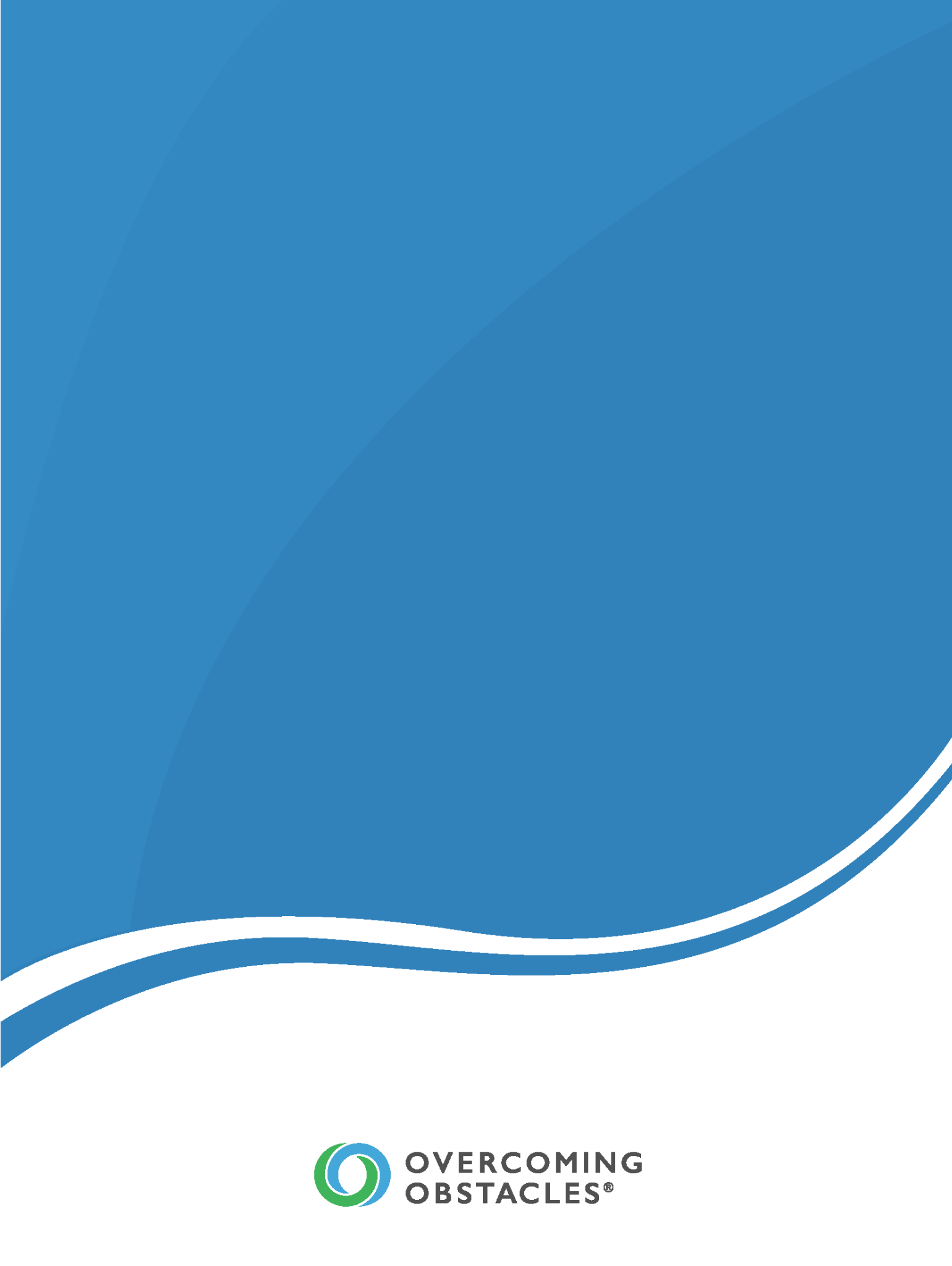 DESCRIPCIÓN GENERAL 
DE LA CAPACITACIÓN 
PARA EDUCADORES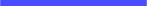 Taller de 45 minutos paraeducadores de la escuela primariaBIENVENIDOSGracias por descargar la descripción general de la capacitación para educadores. Este documento proporciona un resumen, como también enlaces importantes, para ayudarlo a planificar un taller atractivo, informativo y basado en objetivos. A través de un taller de Overcoming Obstacles, los educadores adquieren experiencia práctica con el plan de estudios a la vez que aprenden sobre su metodología, contenido y su formato de lecciones basadas en actividades.  Puede encontrar una presentación con instrucciones paso a paso para facilitar el taller aquí y en la Biblioteca digital de Overcoming Obstacles (overcomingobstacles.org/library). Recuerde que la biblioteca digital de Overcoming Obstacles (que es donde puede encontrar el plan de estudios completo desde jardín de infantes hasta decimosegundo grado, los materiales de capacitación, manuales complementarios, etc.) es un recurso totalmente gratuito para todos.
No tiene que registrarse ni necesita una dirección de correo electrónico; simplemente diríjase a overcomingobstacles.org/library para obtener el acceso inmediato a todos los recursos vigentes y futuros de Overcoming Obstacles. Si tiene alguna pregunta, puede contactarnos al (212) 406-7488 o 
a través de info@overcomingobstacles.org.  RESUMEN DEL TALLER ENLACES MENCIONADOSA continuación, se muestran los enlaces a los materiales y recursos mencionados en esta descripción general.BIBLIOTECA DIGITAL DE OVERCOMING OBSTACLES  Ver y descargar todos nuestros planes de estudios y recursos. www.beta.overcomingobstacles.org/portal/sp2RECURSOS DE LA CAPACITACIÓN DE OVERCOMING OBSTACLES Descargar todo nuestro material de capacitación. www.beta.overcomingobstacles.org/portal/sp2/resources/trainingPLAN DE ESTUDIOS DE JARDÍN DE INFANTES A SEGUNDO GRADO 
DE LA ESCUELA PRIMARIA DE OVERCOMING OBSTACLES Ver y descargar todas nuestras lecciones y actividades de jardín de infantes a segundo 
grado de la escuela primaria. 
www.beta.overcomingobstacles.org/portal/sp2/grade-level/elementary-k-2PLAN DE ESTUDIOS DE TERCER A QUINTO GRADO DE LA
ESCUELA PRIMARIA DE OVERCOMING OBSTACLES Ver y descargar todas nuestras lecciones y actividades de tercer a quinto grado 
de la escuela primaria. www.beta.overcomingobstacles.org/portal/sp2/grade-level/elementary-3-5ENLACES IMPORTANTES A continuación, se muestran los enlaces a otros materiales y recursos importantes 
de Overcoming Obstacles.  RESULTADOS Y RECONOCIMIENTO Leer sobre el impacto y los resultados de la implementación de Overcoming Obstacles.  www.overcomingobstacles.org/es/resultsPREGUNTAS FRECUENTES Encuentre las respuestas a las preguntas frecuentes sobre Overcoming Obstacles y el plan de estudios. www.overcomingobstacles.org/es/faq ALINEACIONES CON LOS ESTÁNDARES Ver la alineación de Overcoming Obstacles con los estándares estatales y nacionales de EE. UU.  www.overcomingobstacles.org/alignments  RECURSOS Y MANUALES DE OVERCOMING OBSTACLES Descargar los manuales, guías de tutorías entre pares, materiales para padres, encuestas, etc.  www.beta.overcomingobstacles.org/portal/sp2/resources/additional-materials Consulte la presentación del taller para obtener 
instrucciones para facilitar su taller.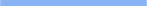 MIN.ACTIVIDADDESCRIPCIÓNLECCIÓNMATERIALES NECESARIOS10Bienvenida:¿Qué es Overcoming Obstacles? Los participantes reciben la historia
de Overcoming Obstacles.Se presenta el propósito y las metas 
del taller y una breve sinopsis del plan 
de estudios de Overcoming Obstacles. Los educadores conversan sobre cómo 
se puede utilizar el plan de estudios para satisfacer las necesidades de la escuela
 y los estudiantes.N/C10“Mostrar respeto” Los participantes darán ejemplos de respeto en el hogar, en la escuela y en 
su comunidad.Esta actividad ayuda a los estudiantes
a entender cómo ser respetuoso en diferentes entornos. Tercer a quinto gradoRespeto “Lo hacemos” Copias de la hoja de actividades “Mostrar respeto”10“Cooperación 
y trabajo 
en equipo” Los participantes trabajarán con un compañero para hacer un dibujo sin usar 
la comunicación verbal.Esta actividad ayuda a los estudiantes a entender los desafíos asociados al trabajo en equipo y cómo superarlos.Tercer a quinto gradoCooperación y trabajo en equipo “Lo haces”
y CierreUna hoja de papel y un lápiz para cada pareja.15Preguntas y respuestas  Los participantes están invitados a hacer preguntas sobre el taller o el plan de estudios.Se les recuerda a los participantes que el equipo del plan de estudios de Overcoming Obstacles está disponible por teléfono o por correo electrónico para responder preguntas y ayudarlos con la planificación de la implementación.  N/C